MEĐUNARODNO NATJECANJE U ABACUSU1.5.2023. održala se u Zagrebu druga Soroban akademija, Međunarodno natjecanje u abacusu sorobanu.Natjecanje se održavalo u OŠ Marina Držića, a u organizaciji Soroban akademije, Udruge Soroban Hrvatska te JISA-Japanske međunarodne soroban organizacije.Učenici naše škole Korina i Dominik Jurić, Ana Bekavac i Franka Glavinić sudjelovali su na natjecanju osvojivši priznanja i medalje. Osim toga, bogatiji su za novo iskustvo i poticaj da još marljivije vježbaju.Voditeljica naših učenika: Marija Ujević, učiteljica mentorica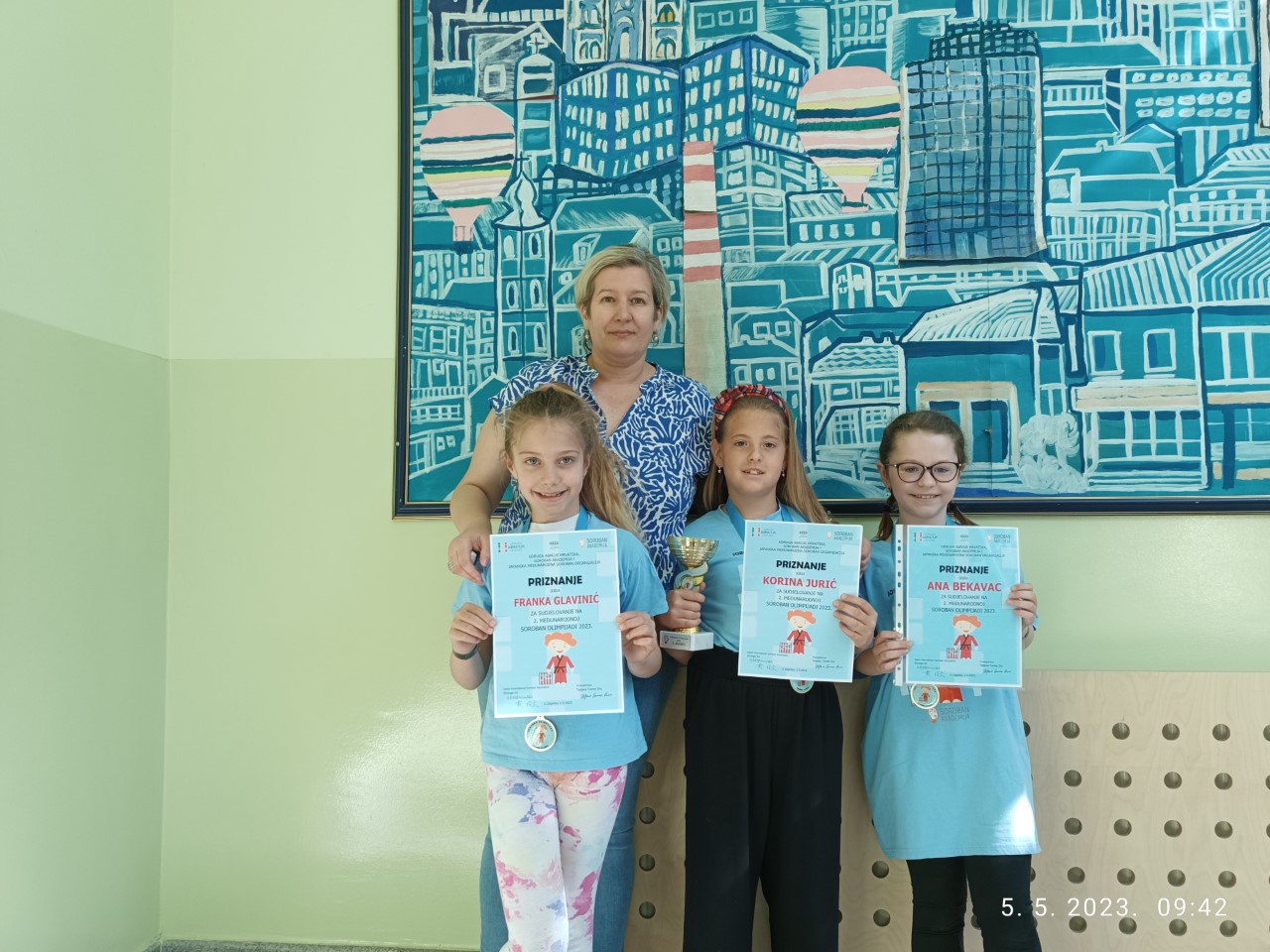 